СЄВЄРОДОНЕЦЬКА МІСЬКА РАДАСЬОМОГО СКЛИКАННЯШістдесят шоста (позачергова) сесіяРІШЕННЯ № 3822“26” липня 2019 рокум.СєвєродонецькКеруючись п.22 ст.26 Закону України від 01.05.2019 р. № 280/97-ВР «Про місцеве самоврядування в Україні», Законом України від 31.08.2018 р. № 2961-IV «Про реабілітацію осіб з інвалідністю в Україні», Розпорядженням міського голови від 27.08.2018р. № 224 «Про розробку міських цільових та інших програм на 2019 рік», Листом Міністерства соціальної політики України від 04.05.2018 року № 393/0/131-18/173 «Про забезпечення розвитку системи комплексної реабілітації (абілітації) осіб (дітей) з інвалідністю, дітей віком до двох років (включно), які належать до групи ризику щодо отримання інвалідності, з метою розв’язання наявних проблем та покращення ситуації у сфері надання соціальних послуг дітям з інвалідністю і порушеннями розвитку в місті, Сєвєродонецька міська радаВИРІШИЛА:1. Затвердити міську цільову Програму розвитку Центру комплексної реабілітації для дітей та осіб з інвалідністю Сєвєродонецької міської ради на 2019-2022 рік (далі – Програма, додається).2. Виконання Програми відбувається в межах коштів, затверджених у міському бюджеті.3. Центру комплексної реабілітації для дітей та осіб з інвалідністю, звітувати перед міською радою про хід виконання Програми.	4. Дане рішення підлягає оприлюдненню.5. Контроль за виконанням даного рішення покласти на постійну комісію міської ради з питань охорони здоров’я та соціального захисту населення, освіти, культури, духовності, фізкультури, спорту, молодіжної культури.Додаток 	до рішення 66-ої (позачергової)сесії міської радивід «26» липня 2019 року № 3822Програма розвиткуЦентру комплексної реабілітації для дітей та осіб з інвалідністюСєвєродонецької міської радина 2019-2022 рік1.ПАСПОРТ ПРОГРАМИ2.СКЛАД ПРОБЛЕМИ.Соціально-економічна ситуація, що склалася на сучасному етапі розвитку Луганської області, кризові явища у сфері економіки і фінансів, охорони здоров'я зумовлюють необхідність посилення соціального захисту дітей з інвалідністю та визначення пріоритетних напрямків у цій роботі, одним із яких є реабілітація дітей з інвалідністю. Згідно з державною статистичною звітністю дитяча інвалідність має тенденцію до зростання. Головні причини інвалідності – органічні ураження нервової системи, хвороби сенсорних органів, психічні розлади, травми, генетичні хвороби, вроджені вади розвитку. Протягом багатьох років державна підтримка дітей з інвалідністю зводилась лише до матеріального забезпечення (пенсійні виплати), надання медичних послуг та початкової освіти у спеціалізованих закладах. Внаслідок обмежень у спілкуванні, самообслуговуванні, пересуванні, контролю за своєю поведінкою розвиток цих дітей значною мірою залежить від задоволення їх потреб іншими людьми, що складає багатогранний процес соціальної реабілітації. Тому реабілітаційні заходи стосовно дітей з інвалідністю мають розширюватися та починатися якомога раніше, щоб діти в ранньому віці могли максимально розвинути свої природні здібності і в подальшому своєчасно та найбільш повно інтегруватися в суспільство.Станом на 01.01.2019 р. у м. Сєвєродонецьку офіційно зареєстровано 402 дитини з інвалідністю у віці від 0 до 18 років, що на 8,4 % більше ніж в попередньому році. Серед їх числа 54 дитини категорії ВПО. За неофіційними даними дітей з порушеннями розвитку різного ступеню в місті значно більше, близько 1200 осіб. Цю різницю створює категорія дітей, які мають медично підтверджені порушення розвитку і знаходяться у групі ризику щодо встановлення інвалідності та діти, батьки яких, різним причинам відмовляються від статусу дитини з інвалідністю. Зважаючи на показники шести останніх років (2012-2018рр.), кількість дітей з інвалідністю в місті щороку зростає на 4-6%, а кількість дітей з порушеннями розвитку та ризиком отримати інвалідність на 10-15%.З 2010 року питанням соціальної, психолого- педагогічної та фізичної реабілітації дітей з порушеннями розвитку та інвалідністю займається Центр комплексної реабілітації для дітей та осіб з інвалідністю Сєвєродонецької міської ради. Цільовим призначенням Центру є здійснення комплексу реабілітаційних заходів для дітей з інвалідністю, а також дітей, які мають ризик отримати інвалідність, спрямованих на попередження (запобігання), зменшення або подолання фізичних, психічних розладів, коригування порушень розвитку, навчання основним соціальним та побутовим навичкам, розвиток здібностей, створення передумов для інтеграції у суспільство.Данні щодо кількості дітей з інвалідністю в м. Сєвєродонецьк за 2012-2018 роки, які потребують реабілітаційних послуг, та кількість дітей, які отримали послуги ( без врахування групи ризику).У 2018 році 278 дітей віком від 0 до 18 років отримали реабілітаційні послуги в Центрі:-236 дітей з інвалідністю;-42 дитини групи ризику.33 дитини із загального числа відносяться до категорії ВПО.Разом з тим, незважаючи на показники, за останні роки у роботі Центру накопичився ряд проблемних питань, пов’язаних із відсутністю можливостей для розширення та розвитку соціальних послуг для дітей з інвалідністю.Сучасні тенденцій та запит на реабілітаційні послуги в рази перевищують ті ресурси, які сьогодні має Центр, і не дають змогу якісно надавати послуги в повному об'ємі дітям та особам з інвалідністю, дітям з порушеннями розвитку та іх батькам, тому ситуація щодо надання реабілітаційних послуг потребує змін.На сьогоднішній день Центр орендує приміщення у Управління праці та соціального захисту населення загальною площею 241 м² ( фактично це 6 кімнат для роботи із дітьми: 1 кімната для групових занять, 3 кімнати для індивідуальних занять, спортивна зала (яка використовується ще й як робоче місце масажиста), фізіотерапевтичний кабінет; 2 кімнати очікування для батьків та 1 кабінет адміністрації ). На існуючій території Центру, навіть при наявності політичної волі і необхідного додаткового фінансування, неможливо організувати весь спектр гарантованих законом послуг соціальної реабілітації для дітей з порушеннями розвитку та дітей і осіб з інвалідністю, а надання існуючих послуг здійснюється в дуже обмежених умовах, які до того ж, не відповідають санітарно-гігієнічним нормам. Центр не має у своєму розпорядженні ані технічних приміщень для персоналу, ані приміщень для зберігання архіву та матеріалів, ані актової зали для проведення масових дитячих свят, які є важливою складовою процесу соціальної реабілітації та адаптації дітей, ані достатньої кількості кабінетів для групової та індивідуальної роботи із дітьми, а ті кімнати, які зараз займає заклад, потребують щонайменше косметичного ремонту.Потреба у збільшенні приміщення існує з 2011 року, оскільки при формуванні Центру було враховано кількісні показники роботи відділення ранньої соціальної реабілітації дітей –інвалідів за 2009 рік, яке обслуговувало лише 80 дітей нашого міста.Протягом останнього часу необхідність у розширенні площі стала, як ніколи, гостро через стрімке збільшення як штатних працівників (з 11,5 од. до 16,5 од.) , так і дітей на обслуговуванні (у тому числі за рахунок категорії ВПО). Наразі стоїть питання утримання рівня якості реабілітаційних послуг, оскільки Центр не розрахований на обслуговування такої кількість дітей.Актуальним із року в рік є питання розширення напрямків роботи шляхом впровадження послуги раннього втручання для дітей від 0 до 4 років та їх батьків. Зміст раннього втручання полягає в тому, щоб як можна раніше обстежити дитину командою фахівців (педіатр, реабілітолог, психолог, логопед, інші фахівці в разі потреби) та провести відповідну роботу по ранньої реабілітації дитини, навчання сім'ї для того, щоб уникнути інвалідності або допомогти дитині з особливими потребами соціалізуватися.Важливим кроком для міста стане відкриття груп денного догляду для дітей з інвалідністю. Послуга денного догляду є альтернативою інтернатним закладам та суттєвою допомогою сім'ям у вихованні дітей з інвалідністю. Складність у вирішенні питання про створення такої альтернативи в нашому місті у найближчому майбутньому також пов'язана із відсутністю для цього приміщення.Ще одним необхідним напрямком роботи є трудові майстерні (працетерапія) -соціальна послуга для осіб з глибокою розумовою неповносправністю, що дає можливість творчо реалізувати себе через працю.На сьогоднішній день у нашому місті не сформована ефективна система включення дітей з інвалідністю в соціальне життя, яка б гарантувала їм повноцінний соціальний захист, можливість задоволення основних потреб, реалізацію інтересів. Тому виникла необхідність у розробці програми, спрямованої на розвиток та розширення діючого в Сєвєродонецьку Центру соціальної реабілітації дітей - інвалідів та відкриття у його складі відділення раннього втручання, трудової майстерні та відділення денного перебування для дітей, що мають особливі потреби здоров'я з метою допомоги сім'ям у вихованні дітей та адаптації у суспільстві. Виховання дитини з порушеннями розвитку чи інвалідністю, що обмежено відвідує загальноосвітні дитячі заклади або зовсім не відвідує їх і фактично є ізольованим від суспільства - виявляє такі проблеми:- труднощі батьків, у соціалізації та не можливість особистісної професійної реалізації, оскільки дитина потребує їх постійної уваги, складне матеріальне становище сім'ї,- сім'ї, в яких виховуються діти з інвалідністю, не мають можливості залишити своїх дітей вдома, вирішити особисті проблеми, приділити увагу іншим членам сім’ї;- труднощі в адаптації сім'ї до ситуації хвороби дитини;- психо - емоційне напруження дитини і батьків у зв'язку з хворобою/ інвалідністю;- обмеження у спілкуванні дітей з однолітками;- обмеження дітей у отриманні освітніх та медичних послуг;- загальний низький рівень соціалізації родини, що виховує хвору дитину;- недостатні знання у батьків в області розвитку та виховання дітей з порушеннями розвитку.За результатами щорічного моніторингу потреб отримувачів у соціальних послугах виявлено перелік найбільш затребуваних в нашому місті послуг.Вирішення зазначених проблем дозволить :зробити реабілітацію більш доступною та якісно допомогти батькам у вихованні дітей з обмеженими потребами здоров'я,охопити якнайбільше дітей, що потребують соціальної, психолого –педагогічної та фізичної реабілітації, підвищити показники інтеграції дітей у загальноосвітні заклади,батькам - працювати та реалізовувати себе у суспільстві.В свою чергу, це призведе до зниження рівня напруги і невдоволеності серед сімей, що виховують дитину з інвалідністю або дитину групи ризику та підвищення стандартів соціального захисту населення нашого міста.Цільові групи програми:діти з інвалідністю;діти, які мають порушення розвитку та ризик отримати інвалідність; діти категорії ВПО, що проживають на території міста та мають порушення розвитку або інвалідність;особи з інвалідністю від 18 до 35 років, що мають розумову неповносправність;сім'ї (батьки) що виховують дітей з порушеннями розвитку та інвалідністю;працівники та фахівці Центру комплексної реабілітації для дітей та осіб з інвалідністю Сєвєродонецької міської ради.Аналіз факторів впливу на проблему та аналіз ресурсів для реалізації міської цільової програми (SWOT – аналіз)3.МЕТА ПРОГРАМИМетою цієї програми є розвиток системи соціальних послуг, створення умов для надання сучасної і якісної комплексної допомоги дітям з інвалідністю або ризиком отримати інвалідність та особам з інвалідністю до 35 років і їх сімꞌям в м. Сєвєродонецьку.4. ШЛЯХИ І СПОСОБИ РОЗВ’ЯЗАННЯ ПРОБЛЕМИОсновними шляхами і засобами розв’язання проблеми сьогодні є розширення площі міського Центру комплексної реабілітації для дітей та осіб з інвалідністю, його оснащення та введення додаткових штатних одиниць, що дозволить створити оптимально сприятливі умови для надання комплексних реабілітаційних послуг для дітей та осіб з інвалідністю, більш якісно і результативно спланувати роботу фахівців Центру, впровадити нові послуги, збільшити кількість дітей, яких одночасно зможе прийняти Центр, що призведе до зменшення  черги на отримання реабілітаційних послуг. 5.СТРОКИ ТА ЕТАПИ ВИКОНАННЯ ПРОГРАМИСтрок виконання програми заплановано на 2019-2022 роки.1етап- 2019-2020 роки:-2 175,2 тис. грн. – витрати на придбання будівлі;-виконання ремонтних робіт в будівлі (вартість закладено у Програму  відділу капітального будівництва);-680,8 тис. грн.- відкриття відділення раннього втручання.2етап-2021-2022 роки:-236,1 тис. грн. –оплата комунальних послуг ( у створених відділеннях);-3 550,7 тис. грн.-придбання матеріально- технічної бази ( у т.ч. фізіотерапевтичного обладнання);-1 631, 0тис. грн. - відкриття груп денного догляду;-315,6 тис. грн. –харчування груп денного догляду;-689,0 тис. грн.- відкриття трудової майстерні для підлітків з важкими формами розумової неповносправності.6.НАПРЯМКИ ДІЯЛЬНОСТІ.Завдання та заходи7.РЕСУРСНЕ ЗАБЕЗПЕЧЕННЯ	Виконання заходів Програми забезпечується за рахунок коштів місцевого бюджету в межах призначень, не заборонених чинним законодавством України.8.ОРГАНІЗАЦІЯ УПРАВЛІННЯ ТА КОНТРОЛЮПідсумковий звіт про виконання Програми готується 1 раз на рік, у березні-квітні наступного року та подається до Сєвєродонецької міської ради.Загальний контроль за ходом виконання програми здійснює постійна комісія Сєвєродонецької міської ради з питань охорони здоров’я та соціального захисту населення, освіти, культури, духовності, фізкультури, спорту, молодіжної культури.9.ОЧІКУВАНІ РЕЗУЛЬТАТИ ВИКОНАННЯ ПРОГРАМИ ВИЗНАЧЕННЯ ЇЇ ЕФЕКТИВНОСТІ.	Практичне виконання заходів, визначених Програмою, надасть можливість наряду зі здійсненням державних програм, спрямованих на реабілітацію дітей та осіб з інвалідністю збільшити частку доступних об'єктів соціальної інфраструктури в м.Сєвєродонецьку, сформувати систему якісного та ефективного надання соціальних послуг, залучати та ефективно спрямувати відповідні грошові кошти на підтримку сімей, які виховують дітей та осіб з інвалідністю, а також дітей із порушеннями розвитку. Секретар ради									В. ТкачукПро затвердження міської цільової Програми розвитку Центрукомплексної реабілітації для дітей та осіб з інвалідністюСєвєродонецької міської радина 2019-2022 рікСекретар ради,в.о. міського головиВ. Ткачук11.Ініціатор розроблення програмиСєвєродонецька міська рада22.Дата, номер і назва розпорядчого документа органу виконавчої влади про розроблення програмиРозпорядження міського голови від 27.08.2018р. № 224 “Про розробку міських цільових та інших програм на 2019 рік”.33.Розробник програмиЦентр комплексної реабілітації для дітей та осіб з інвалідністю Сєвєродонецької міської ради.44.Співрозробники програмиДепартамент економічного розвитку Сєвєродонецької міської ради.55.Відповідальний виконавець програми:Центр комплексної реабілітації для дітей та осіб з інвалідністю Сєвєродонецької міської ради.66.Головний розпорядник бюджетних коштівУправління праці та соціального захисту населення Сєвєродонецької міської ради.77.Учасники програмиСєвєродонецька міська рада;Департамент економічного розвитку Сєвєродонецької міської ради;Центр комплексної реабілітації для дітей та осіб з інвалідністю Сєвєродонецької міської ради;Відділ капітального будівництва;Громадські організації, комунальні підприємства, приватні підприємства, міжнародні організації – донори.88.Мета програмиРозвиток системи соціальних послуг, створення умов для надання сучасної і якісної комплексної допомоги дітям з інвалідністю або ризиком отримати інвалідність та особам з інвалідністю до 35 років і їх сімꞌям в м. Сєвєродонецьк. 99.Термін реалізації  програми2019-2022 рік11)Етапи виконання програмиI-2019-2020 рокиII-2021-2022 роки110.Загальний обсяг фінансових ресурсів9 278,4  тис.грн.111.Очікувані результатиКороткострокові:1. Приведення умов, в яких надаються реабілітаційні послуги, до вимог санітарного регламенту пред'явленого до дитячих закладів та стандартів доступності.2. Відкриття відділення денного перебування для дітей та осіб з важкими порушеннями розвитку, що стане суттєвою допомогою батькам та надасть їм змогу працювати та реалізувати себе у суспільстві.3. Відкриття відділення раннього втручання для дітей віком від 0 до 4 років з метою ранньої допомоги дітям та їх батькам.4. Відкриття трудової майстерні для осіб з інвалідністю віком від 18 до 35 років, які мають важкі інтелектуальні порушення.5. Збільшення кількості дітей та осіб з інвалідністю (у тому числі категорії ВПО), які отримуватимуть якісні реабілітаційні послуги.6. Усунення черги на отримання реабілітаційних послуг. 7. Розширення та укріплення матеріально- технічної бази Центру, придбання сучасного реабілітаційного обладнання.Довгострокові:1. Розвиток інфраструктури для дітей та осіб з інвалідністю в місті.2. За рахунок своєчасної допомоги, більш високий рівень інтеграції дітей з порушеннями розвитку в суспільство здорових однолітків.3. Підвищення рівня якості життя сімей, які виховують дітей та осіб з інвалідністю.4. Зниження соціальної напруги, яка виникла внаслідок незадоволення потреби в реабілітаційних послугах.5. Підвищення соціальних стандартів у сфері надання реабілітаційних послуг дітям та особам з інвалідністю в місті.6. Впровадження сучасних соціальних послуг в місті.7. Створення нових робочих місць.112.Контроль за виконанням (орган , уповноважений здійснювати контроль за виконанням)Постійна комісія з питань охорони здоров’я і соціального захисту населення, освіти, культури, духовності, фізкультури, спорту, молодіжної політики Сєвєродонецької міської радиПослугаЗміст послугиКомуСтан виконанняРаннє втручанняСистема послуг скерована на раннє виявлення, терапію та профілактику порушень розвитку дитини.Послуга направлена не лише на дитину, а й на її батьків, їм надається перша психологічна допомога та подальший супровід.-Діти від 0 до 4 років з порушеннями здоров’я, ознаками порушень розвитку, а також ризиком їх виникнення. -Батьки.Не впроваджується, через відсутність штатних одиниць.Денний доглядПеребування дитини, яка не залучена за станом здоровˈя установами освітиГрупа від 8 до 12 дітей ( в залежності від важкості стану дитини). Протягом перебування дитина отримує соціальні та педагогічні послуги, харчування.Батьки матимуть змогу працювати та реалізовувати себе у суспільстві.-Діти з інвалідністю та діти групи ризику  від 3 до 18 років.-Батьки.Не впроваджується, через відсутність приміщення та штатних одиниць.Соціальна реабілітаціяНавчання дитини основним соціальним та побутовим навичкам з урахуванням її можливостей (гігієнічні навички, самообслуговування, спілкування, поведінка в суспільстві).-Діти з інвалідністю та діти групи ризику  від 3 до 18 років.Послуга надаєтьсяІндивідуальні та групові заняття зі спеціальним педагогом/логопедом/психологомКорекція та розвиток інтелектуальних можливостей дитини із використанням різноманітних методик, включаючи навчальні заняття, арт -терапію, музичні заняття, тощо. Підготовка дитини до перебування в колективі дитячого садка або школи.-Діти з інвалідністю та діти групи ризику  від 3 до 18 років.Центр соціальної реабілітації дітей – інвалідів (індивідуальні заняття  - 30 хв. 2 або 3 рази на тиждень, або групові заняття 1-2 рази на тиждень  3 години).Консультування Консультування батьків фахівцями різних напрямків з приводу можливостей дитини та її розвитку. Консультування по запиту – вихователів та вчителів закладів освіти, щодо роботи із дітьми з особливими потребами.-Батьки дітей з інвалідністю та дітей групи ризику.Психологічна / інформаційна робота з батькамиЛекції, тренінги, індивідуальна та групова робота, допомога у подоланні стресу та кризових ситуацій. -Батьки дітей з інвалідністю та дітей групи ризику.Не впроваджується, через відсутність приміщення та штатних одиниць.Фізична реабілітаціяЗагальний оздоровчий масаж, лікувальна фізкультура, фізіотерапія, ерготерапія, кінезотерапія, заняття в басейні, іпотерапія, адаптовані тренажерні зали.-Діти з інвалідністю та діти групи ризику  від 0 до 18 років.Центр соціальної реабілітації дітей - інвалідів (тільки масаж та ЛФК, фізіотерапія).Медичний супровід (лікувально- оздоровчі, профілактичні заходи)Систематичне спостереження за фізичним та психічним станом, рекомендації, щодо заходів, які сприятимуть його покращенню.-Діти з інвалідністю та діти групи ризику  від 0 до18 років,-Особи з інвалідністю від 18 років.Центр соціальної реабілітації дітей – інвалідів.Трудові майстерніСоціальна послуга для осіб з глибокою розумовою неповносправністю, що дає можливість творчо реалізувати себе через працю.-Особи з інвалідністю від 18 років.-Батьки.Не впроваджується, через відсутність приміщення та штатних одиниць.Психологічна допомога Тренінги, групові та індивідуальні заняття, допомога у вирішенні кризових ситуацій.-Особи з інвалідністю від 18 років.-Батьки.Не впроваджується, через відсутність приміщення та штатних одиниць.Сильні сторони (S)Слабкі сторони (W)12-Наявність в місті установи, яка тривалий час надає реабілітаційні послуги та має досвід і кваліфікованих фахівців.-Актуальність проблеми та зростаючий попит на реабілітаційні послуги.-Достатній рівень висвітлення проблеми у суспільстві.-Недостатній рівень матеріально– технічного оснащення існуючої реабілітаційної установи.-Відсутність вільної будівлі, яка б відповідала потребам Центру  за станом та  площею.12Можливості (O)Загрози (T)-Підвищення рівня і якості життя сімей, які виховують дітей з порушеннями розвитку, дітей та осіб з інвалідністю.-Більш високий рівень інтеграції дітей з порушеннями розвитку та інвалідністю в суспільство здорових однолітків.-Надання сучасних соціальних послуг для дітей та осіб з інвалідністю в місті.-Формування позитивного іміджу міста.-Створення та розвиток інфраструктури для дітей та осіб з інвалідністю.-Створення умов для належного фінансування з боку держави. -Створення нових робочих місць.-Зниження соціальної напруги у суспільстві.-Нестабільність політичної та економічної ситуації в країні.-Погіршення загальної економічної ситуації вмісті.-Нізький рівень зацікавленості проблемою.Найменування завданняНайменуваннязаходуВиконавецьДжерела фінансуванняПланові обсяги фінансування, тис.грн.Очікувані результатиЗавдання 1.Збільшення території діючого Центру комплексної реабілітації для дітей та осіб з інвалідністю1. Придбання будівлі Сєвєродонецька міська рада, Фонд комунального майна,ЦКРСМРМісцевий бюджет2 175,2Приміщення (одне або декілька), загальною площею 800 м.кв. Для розширення існуючих та відкриття нових відділень із запровадженням нових реабілітаційних послуг. Завдання 1.Збільшення території діючого Центру комплексної реабілітації для дітей та осіб з інвалідністю2.Виконання необхідних ремонтних робітВідділ капітального будівництваМісцевий бюджетПрограма  відділу капітального будівництва1. Виконання проекту та кошторису ремонтних робіт.2. Виконання необхідних будівельних, монтажних та ремонтних робіт.Завдання 1.Збільшення території діючого Центру комплексної реабілітації для дітей та осіб з інвалідністю3.Забезпечення матеріально – технічною базоюСєвєродонецька міська рада ЦКРСМРМісцевий бюджет1 961,3780,9808,51.Закупівля предметів та матеріалів довгострокового використання :-комплекс для дитячого ігрового майданчика- 394,9тис. грн.;-сенсорна кімната-183,6тис.грн.;-ортопедичні вертикалізатори- 145,3 тис.грн.;-ігрове реабілітаційне обладнання -585,1тис.грн.:-тренажер віброплатформа-17,7 тис.грн.;-тренажер бігова доріжка-17,7 тис.грн.-дивани для кімнат очікування-35,4 тис.грн.-синтезатор зі стійкою-33,2 тис.грн.-офісна техніка (5 ноутбуки, 3 пк, та 3 мфо для робочих місць, проектор з екраном)-235,5тис.грн.-меблі медичного призначення-54,9тис.грн.;-стінка до дитячої ігрової кімнати (2 шт.)-16,0 тис.грн.-побутова техніка (холодильник, пральна машина,посудомийна машина, електрична плита, кондиціонери, мікрохвильова піч, витяжка,праска.)-242,0 тис.грн.2.Закупівля предметів, матеріалів, обладнання та інвентарю вартістю до 6,0 тис. грн.-меблі ( меблі дитячі ігрові, меблі для кабінетів, стелажі, ліжка, шафи, вішалки)-241,5тис.грн.-меблі медичного призначення-37,9тис.грн.;-обладнання для спортивної зали та занять ЛФК(шведська стінка, мати, м'ячі, обручі, спортивне приладдя)- 145,7тис.грн.-дидактичний матеріал -110,0 тис.грн.-сантехніка-57,0 тис.грн.-дрібна побутова техніка(водонагрівачі, чайники, прасувальна дошка, тощо)-19,8 тис.грн.-текстильні вироби (матраци, ковдри, подушки, покривала, рушники, постільні набори)- 169,03.Закупівля фізіотерапевтичного обладнання для кабінету фізіотерапії, дозволить збільшити обсяги надання послуг та зменшити інтенсивність навантаження існуючого обладнання. Середня вартість 1 фіз.апарата 202,00 тис.грн, необхідна кількість 4апарати.Завдання 1.Збільшення території діючого Центру комплексної реабілітації для дітей та осіб з інвалідністю4. Оплата комунальних послугСєвєродонецька міська рада, ЦКРСМРМісцевий бюджет236,11.Користування комунальними та іншими послугами для повноцінного функціонування  центру:-водопостачання- 3,6;-теплопостачання -117,1;-електроенергія- 24,4;-газ-60,0;-«Укртелеком» послуга зв'язку- 4,8;-заправка картриджів -4,0;-заправка вогнегасників-3,2;-вивіз сміття- 1,3;-інформаційно-технічне супроводження комп'ютерних програм- 3,0;-тех. обслуговування пожежної сигналізації- 7,2;-послуга банку за касове обслуговування- 2,5;-підписка на спеціалізовану літературу- 5,02.Впровадження нових соціальних послуг1.Відкриття відділення раннього втручання, впровадження та розвиток послуги раннього втручання.ЦКРСМРМісцевий бюджет680,8Для надання послуги необхідне введення 5,5 додаткових штатних одиниць.Середня заробітна плата 1 спеціаліста з нарахуваннями 10,315 тис.грн. *5.5 шт.од. *12 міс=680, 79 тис.грн.1) Розвиток інноваційної послуги раннього втручання в Северодонецьку.2) Надання кваліфікованої допомоги дітям з порушеннями розвитку та їх батькам. Протягом 12 місяців послугу на регулярній основі отримають мінімум 40 сімей, які виховують дитину з порушеннями розвитку від 0 до 4 та потребують допомоги фахівців .Мінімум 80 сімей отримають консультативну допомогу фахівців.3) Створення робочих місць, працевлаштування спеціалістів із наданням всіх соціальних гарантій(у тому числі ВПО).2.Впровадження нових соціальних послуг2.Відкриття груп денного доглядуЦКРСМРМісцевий бюджет1 631,0Для надання послуги необхідне введення 15 додаткових штатних одиниць.Середня заробітна плата 1 спеціаліста з нарахуваннями 9,061 тис.грн.*15 шт.од. *12 міс=1 631,0 тис.грн.20 дітей з інвалідністю будуть знаходитись в Центрі з 8 по 17 годину та отримувати необхідні послуги, а їх батьки зможуть працювати та реалізувати себе у суспільстві.2.Впровадження нових соціальних послуг3.Організація харчування для груп денного доглядуЦКРСМРМісцевий бюджет315,620 дітей груп денного догляду , отримуватимуть 4 разове харчування протягом дня.Місячний розрахунок:10дітей 1 групи (вік 6-10 років)*17,88(вартість одноразового харчування)*4(кратність харчування на день)*21 (к-ть робочих днів на місяць)=15,01 тис.грн./міс.Місячний розрахунок:10дітей 2 групи (вік 10-14 років)*19,70(вартість одноразового харчування)*4(кратність харчування на день)*21 (к-ть робочих днів на місяць)=16,55 тис.грн./міс.Річний розрахунок:31.56 (вартість харчування 20 дітей в місяць)*10 місяців роботи відділення =315,6 тис. грн2.Впровадження нових соціальних послуг4.Відкриття трудової майстерні для підлітків з важкими формами розумової неповносправностіЦКРСМР0Місцевий бюджет689,0Для надання послуги необхідне введення 5,5 додаткових штатних одиниць.Середня заробітна плата 1 спеціаліста з нарахуваннями 10,439 тис.грн.*5,5  шт.од. *12 міс=689, 0 тис.грн.В рік мінімум 45 осіб з інвалідністю, які мають розумову неповносправність  будуть  залучені до трудової терапії та соціальної реабілітації. Наказ Міністерства соціальної політики України від 09.08.2016року №855 «Деякі питання комплексної реабілітації осіб з інвалідністю»Загальна сума:9 278,4 тис.грн.9 278,4 тис.грн.9 278,4 тис.грн.9 278,4 тис.грн.9 278,4 тис.грн.Завдання 1.Збільшення території діючого Центру комплексної реабілітації для дітей та осіб з інвалідністю.Завдання 1.Збільшення території діючого Центру комплексної реабілітації для дітей та осіб з інвалідністю.Завдання 1.Збільшення території діючого Центру комплексної реабілітації для дітей та осіб з інвалідністю.Завдання 1.Збільшення території діючого Центру комплексної реабілітації для дітей та осіб з інвалідністю.Найменування заходуНайменуванняПоказникаОдиниця виміруЗначення показника1. Надання Центру приміщення або декількох приміщень, для впровадження нових реабілітаційних послуг.Показник витрат:1. Надання Центру приміщення або декількох приміщень, для впровадження нових реабілітаційних послуг.ПриміщенняМ.кв800 м.кв. для надання реабілітаційних послуг 1. Надання Центру приміщення або декількох приміщень, для впровадження нових реабілітаційних послуг.Витрати на ремонтні роботиТис.грн.Програма відділу капітального будівництва1. Надання Центру приміщення або декількох приміщень, для впровадження нових реабілітаційних послуг.Показник продукту:1. Надання Центру приміщення або декількох приміщень, для впровадження нових реабілітаційних послуг.Кількість дітей, які отримають нові послуги К-ть осіб200 (послуги раннього втручання, у т.ч. консультативні, послуга денного перебування, трудова майстерня)1. Надання Центру приміщення або декількох приміщень, для впровадження нових реабілітаційних послуг.Кількість додаткових штатних одиницьК-ть осіб26 штатних одиниць (15 од.-відділення денного догляду, 5,5 од. відділення раннього втручання, 5,5 од. трудова майстерня).1. Надання Центру приміщення або декількох приміщень, для впровадження нових реабілітаційних послуг.Кількість спеціального обладнанняК-ть одиниць30 од. із низ 4 фізіотерапевтичних  апаратів, 4 обладнання для спортивної зали, 21од.-обладнання ігрових кімнат1. Надання Центру приміщення або декількох приміщень, для впровадження нових реабілітаційних послуг.Показник ефективності:1. Надання Центру приміщення або декількох приміщень, для впровадження нових реабілітаційних послуг.Кількість новостворених відділеньК-ть одиниць3 ( відділення раннього втручання, групи денного догляду, трудова майстерня для осіб 18+) 1. Надання Центру приміщення або декількох приміщень, для впровадження нових реабілітаційних послуг.Кількість дітей на 1 працівникаК-ть осіб7 дітей1. Надання Центру приміщення або декількох приміщень, для впровадження нових реабілітаційних послуг.Збільшення кількості дітей на обслуговуванні К-ть осібНа 75% ( мінімум 400 осіб щороку отримуватимуть послуги на постійній основі)1. Надання Центру приміщення або декількох приміщень, для впровадження нових реабілітаційних послуг.Збільшення спеціального обладнанняК-ть одиниць130% ( станом на 2018 рік кіл-ть спеціального обладнання центру складає 23одиниці)1. Надання Центру приміщення або декількох приміщень, для впровадження нових реабілітаційних послуг.Показник якості:1. Надання Центру приміщення або декількох приміщень, для впровадження нових реабілітаційних послуг.Надання реабілітаційних послуг в умовах, що максимально відповідають санітарним нормам та вимогам предˈявленим до реабілітаційно - освітнього простору дітей з інвалідністю%1002.Виконання необхідних ремонтних робітПоказник витрат:2.Виконання необхідних ремонтних робітВитрати на виконання ремонтних робітТис.грн.Програма відділу капітального будівництва2.Виконання необхідних ремонтних робітПоказник продукту:2.Виконання необхідних ремонтних робітПриміщенняМ.кв.800 м.кв.2.Виконання необхідних ремонтних робітПоказник ефективності:2.Виконання необхідних ремонтних робітВідремонтоване приміщенняМ.кв.800 м.кв.2.Виконання необхідних ремонтних робітПоказник якості:2.Виконання необхідних ремонтних робітПриміщення яке відповідає санітарному регламенту та вимогам доступностіМ.кв.800 м.кв.3.Забезпечення матеріально – технічною базоюПоказник витрат:3.Забезпечення матеріально – технічною базоюВитрати на придбання матеріально- технічної бази Тис.грн.2 742,2 загальна сума закупівлі предметів довгострокового використання та іграшок і дидактичних матеріалів.3.Забезпечення матеріально – технічною базоюВитрати на придбання фізіотерапевтичного обладнанняТис.грн.808,53.Забезпечення матеріально – технічною базоюПоказник продукту:3.Забезпечення матеріально – технічною базоюПредмети та матеріали довгострокового використанняК-ть од.200 3.Забезпечення матеріально – технічною базоюФізіотерапевтичне обладнанняК-ть од.43.Забезпечення матеріально – технічною базоюПоказник ефективності:3.Забезпечення матеріально – технічною базоюКількість дітей, які користуватимуться предмети та матеріали довгострокового використанняК-ть осіб200 дітей, які отримуватимуть послуги3.Забезпечення матеріально – технічною базоюКількість дітей на 1 од. спеціального обладнанняК-ть осіб40 дітей3.Забезпечення матеріально – технічною базоюПоказник якості:3.Забезпечення матеріально – технічною базоюНадання реабілітаційних послуг в умовах, що відповідають вимогам предˈявленим до реабілітаційно - освітнього простору дітей з інвалідністю%1004.Оплата комунальних послугПоказник витрат:4.Оплата комунальних послугВитрати на оплату комунальних послугТис.грн.236,14.Оплата комунальних послугПоказник продукту:4.Оплата комунальних послугДіти, які отримуватимуть послуги К-ть осіб200 дітей4.Оплата комунальних послугПрацівникиК-ть осіб26 4.Оплата комунальних послугПоказник ефективності:4.Оплата комунальних послугВитрати із розрахунку на 1 дитину в рікТис.грн.1,2 тис.грн.4.Оплата комунальних послугПостійна робота Центру з урахуванням санітанітарно – гігієнічних вимог протягом рокуК- ть днів250 днів4.Оплата комунальних послугПоказник якості:4.Оплата комунальних послугНадання реабілітаційних послуг в умовах, що відповідають санітанітарно – гігієнічним вимогам%100Завдання 2. Впровадження нових соціальних послугЗавдання 2. Впровадження нових соціальних послугЗавдання 2. Впровадження нових соціальних послугЗавдання 2. Впровадження нових соціальних послугНайменування заходуНайменуванняпоказникаОдиниця виміруЗначення показника1.Відкриття відділення раннього втручання, впровадження та розвиток послуги раннього втручання.Показник витрат:1.Відкриття відділення раннього втручання, впровадження та розвиток послуги раннього втручання.Працівники відділенняК-ть осіб5,51.Відкриття відділення раннього втручання, впровадження та розвиток послуги раннього втручання.Витрати на оплату праціТис.грн.680, 79 тис.грн.Середня заробітна плата 1 спеціаліста з нарахуваннями 10,315 тис.грн. *5.5 шт.од. *12 міс=680, 79 тис.грн.1.Відкриття відділення раннього втручання, впровадження та розвиток послуги раннього втручання.Площа, яка необхідна для організації надання послугим.кв.160 м.кв.1.Відкриття відділення раннього втручання, впровадження та розвиток послуги раннього втручання.Показник продукту:1.Відкриття відділення раннього втручання, впровадження та розвиток послуги раннього втручання.Діти, які отримають послугу РВК-ть осіб80 дітей1.Відкриття відділення раннього втручання, впровадження та розвиток послуги раннього втручання.Батьки, які отримають послугу РВ160 осіб1.Відкриття відділення раннього втручання, впровадження та розвиток послуги раннього втручання.Показник ефективності:1.Відкриття відділення раннього втручання, впровадження та розвиток послуги раннього втручання.Кількість осіб на 1 працівникаК-ть осіб441.Відкриття відділення раннього втручання, впровадження та розвиток послуги раннього втручання.Річна кількість послуг на 1 працівникаК-ть послуг1400 послуг1.Відкриття відділення раннього втручання, впровадження та розвиток послуги раннього втручання.Показник якості:1.Відкриття відділення раннього втручання, впровадження та розвиток послуги раннього втручання.Реалізація державної політики у сфері реабілітації дітей з інвалідністю%1002.Відкриття груп денного доглядуПоказник витрат:2.Відкриття груп денного доглядуОбслуговуючий персонал відділення денного доглядуК-ть осіб10,52.Відкриття груп денного доглядуСпеціалісти груп денного доглядуК-ть осіб4,52.Відкриття груп денного доглядуВитрати на оплату праціТис.грн.1 631,0 тис.грн.9,061 тис.грн. середня заробітна плата * 15 шт.од.*12 міс.= 1 631,02.Відкриття груп денного доглядуПлоща, яка необхідна для організації надання послугиМ.кв.350 м.кв.2.Відкриття груп денного доглядуПоказник продукту:2.Відкриття груп денного доглядуДіти, які отримають послугу денного перебуванняК-ть осіб202.Відкриття груп денного доглядуПоказник ефективності:2.Відкриття груп денного доглядуКількість дітей на 1 спеціалістаК-ть осіб2 дитини2.Відкриття груп денного доглядуКількість дітей на 1 од. обслуговуючого персоналуК-ть осіб4 дитини2.Відкриття груп денного доглядуРічна кількість послуг на 1 працівникаК-ть послуг2100 послуг2.Відкриття груп денного доглядуБатьки які зможуть працювати, та присвячувати час іншим членам сімꞌїК-ть осіб40 осіб2.Відкриття груп денного доглядуПоказник якості2.Відкриття груп денного доглядуСоціальна адаптація дитини, що відбуватиметься в середовищі одноліток.%1002.Відкриття груп денного доглядуРеалізація державної політики у сфері реабілітації дітей з інвалідністю%1003.Організація харчування для груп денного перебування Показник витрат:3.Організація харчування для груп денного перебування Витрати на харчуванняТис.грн.315,6Вартість чотириразового харчування дітей  відділення денного перебування3.Організація харчування для груп денного перебування Показник продукту:3.Організація харчування для груп денного перебування Діти, які отримають харчуванняК-ть осіб20(дві групи дітей по 10 осіб)3.Організація харчування для груп денного перебування Показник ефективності:3.Організація харчування для груп денного перебування Витрати із розрахунку на 1 дитинуТис.грн.15,78 ( на реабілітаційний період 10 міс.)3.Організація харчування для груп денного перебування Показник якості:3.Організація харчування для груп денного перебування Виконання вимог щодо норм та організації харчування в дитячих закладах%1003.Організація харчування для груп денного перебування Можливість тривалого знаходження дитини в Центрі%1004.Відкриття трудової майстерні для підлітків з важкими формами розумової неповносправностіПоказник витрат:4.Відкриття трудової майстерні для підлітків з важкими формами розумової неповносправностіПрацівники відділенняК-ть осіб5,54.Відкриття трудової майстерні для підлітків з важкими формами розумової неповносправностіВитрати на оплату праціТис.грн.689, 0 тис.грн.Середня заробітна плата10,439 тис.грн.*5,5  шт.од. *12 міс=689, 0 тис.грн.4.Відкриття трудової майстерні для підлітків з важкими формами розумової неповносправностіПлоща, яка необхідна для організації надання послугиМ.кв.50 М.кв.4.Відкриття трудової майстерні для підлітків з важкими формами розумової неповносправностіПоказник продукту:4.Відкриття трудової майстерні для підлітків з важкими формами розумової неповносправностіОсоби з інвалідністю, залучені в трудовій майстерніК-ть осіб45 осіб протягом року будуть задіяні у майстерні.4.Відкриття трудової майстерні для підлітків з важкими формами розумової неповносправностіПоказник ефективності:4.Відкриття трудової майстерні для підлітків з важкими формами розумової неповносправностіКількість осіб на 1 працівникаК-ть осіб84.Відкриття трудової майстерні для підлітків з важкими формами розумової неповносправностіРічна кількість послуг на 1 працівникаК-ть послуг1680 послуг4.Відкриття трудової майстерні для підлітків з важкими формами розумової неповносправностіПоказник якості:4.Відкриття трудової майстерні для підлітків з важкими формами розумової неповносправностіДенна зайнятість осіб з важкими формами розумової неповносправності%1004.Відкриття трудової майстерні для підлітків з важкими формами розумової неповносправностіРеалізація державної політики у сфері реабілітації дітей з інвалідністю%100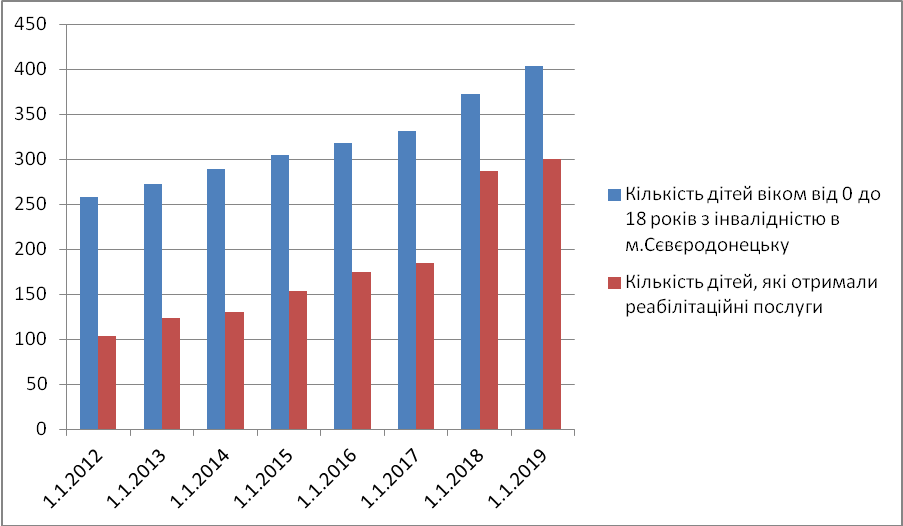 